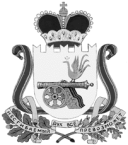 АДМИНИСТРАЦИЯВЯЗЬМА - БРЯНСКОГО СЕЛЬСКОГО ПОСЕЛЕНИЯВЯЗЕМСКОГО РАЙОНА  СМОЛЕНСКОЙ ОБЛАСТИР А С П О Р Я Ж Е Н И Еот 30.04.2014                                                                                                    № 36-р	1. В связи с установлением среднесуточной температуры наружного воздуха  + 8 С в течение 5 суток подряд, завершить отопительный сезон 2013/2014 года на территории Вязьма – Брянского сельского поселения Вяземского района Смоленской области с 01.05.2014 года.	2. Настоящее распоряжение разместить на официальном сайте vyazma.ru.Глава АдминистрацииВязьма-Брянского   сельского поселенияВяземского района Смоленской области                                   В.П. ШайтороваОб окончании отопительного сезона2013/2014 года на территории Вязьма – Брянского сельского поселения Вяземского района Смоленской области